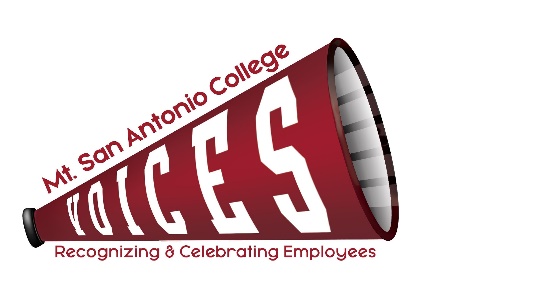 VOICESVOICESVOICESVOICESLoralyn Isomura – Appointed by CSEA 262XAnn Walker – Appointed by Faculty AssociationVacant – Appointed by Classified Senate Ignacio Flores – Appointed by CSEA 651(Co-chair)XLizette Henderson – Acting Assistant Director, PODXMelissa Cone – Appointed by Confidentials (Co-chair)XMaribel Gonzalez – Appointed by Academic SenateXDesiree Marquez – Appointed by Management SteeringDerek Dokter – Member-at-LargeITEM DISCUSSIONOUTCOMEMinutesReview November minutesHeld for next meeting.RecognitionODE TO YOU: Information Technology DepartmentAward DeliveryPhotoCampus AnnouncementNext delivery in JanuaryLoralyn delivered the award and certificate. Trophy will be transferred from department to department on a quarterly basis. She will check-in with IT for next recipient and we will pass to next department by January 22, 2024. Halloween Shout OutsShout Outs (9) certificates to be created and sent.Melissa will send out.January Shout OutsNext delivery dateTheme: Start the New Year with a Shout-OutWinter Employee EngagementDate: Wednesday, January 10thTime: 12:30-1:30pmWhat: Winter/Blizzard theme with snowflakes that say, “We Appreciate You!” and VOICES team members will walk across campus and deliver to as many employees as possible. VOICES Volunteers:Delivery Locations:Supplies/Reimbursement for AnnSnowflakes will be delivered across campus by Ann, Maribel, Desiree, Melissa, Lizette. “End of Year” VOICES EmailEmail Announcement congratulating all employees recognized throughout the year: Shout OutsWay to Go JoeCollege Champion Award Recipients and NomineesMelissa will work to add this as a webpage to the VOICES website.Upcoming EventsClassified Senate Valentine’s DayDate: Time: Event Details:Melissa will find out details and send via email.Committee MembershipCurrent vacancies and follow-up with constituent groups for replacementsMelissa will contact various groups with vacancies to find replacement committee members.Classified Senate CSEA 651Website UpdateMinutesShout OutsPurpose and Function Statement Updates will be made after the next meeting VOICES meeting once November and January minutes have been approved.Next MeetingTuesday, February, 2023 – 12:30-1:30 pm – Zoom Meeting Tuesday, February, 2023 – 12:30-1:30 pm – Zoom Meeting TOPICS FOR FUTURE MEETINGSTOPICS FOR FUTURE MEETINGSWebsiteRepositoryAward listing – descriptions of each award to be addedUse of Mt. SAC Social Media, Marquee, and tv screens across campus as additional outreach 